บันทึกแนวทางการปฏิบัติที่ดีชื่อผลงาน แนวทางการพัฒนาสมรรถนะหลักสูตรตามกรอบแนวคิด CDIO กรณีศึกษา ระดับประกาศนียบัตรวิชาชีพ (ปวช.) หลักสูตรเตรียมวิศวกรรมศาสตร์ 1. เจ้าของผลงาน	วิทยาลัยเทคโนโลยีและสหวิทยาการ มหาวิทยาลัยเทคโนโลยีราชมงคลล้านนา 2. สังกัด		สาขาเตรียมอุดมศึกษาเทคโนโลยี วิทยาลัยเทคโนโลยีและสหวิทยาการ มทร.ล้านนา3. ชุมชนนักปฏิบัติ	  ด้านการผลิตบัณฑิต (ตัวป้อนอุดมศึกษา)			  ด้านการวิจัย			  ด้านการพัฒนาสมรรถนะการปฏิบัติงาน4. ประเด็นความรู้  (สรุปลักษณะผลงานที่ประสบความสำเร็จ)	วิทยาลัยเทคโนโลยีและสหวิทยาการ มหาวิทยาลัยเทคโนโลยีราชมงคลล้านนา เป็นสถาบันการศึกษาที่มีเป้าหมายในการผลิตผู้เรียน 3 ระดับ กล่าวคือ ระดับประกาศนียบัตรวิชาชีพ ระดับประกาศนียบัตรวิชาชีพชั้นสูง และระดับปริญญาตรี โดยพันธกิจในการผลิตกำลังคนในแต่ละสาขาวิชาให้ตรงตามความต้องการของตลาดแรงงาน ทั้งด้านปริมาณและคุณภาพ โดยมุ่งพัฒนานักศึกษาให้มีคุณภาพ การจัดการเรียนการสอนเน้นการปฏิบัติจริง สามารถจัดการเรียนการสอนได้หลากหลายรูปแบบ โดยวิทยาลัยเทคโนโลยีและสหวิทยาการ มุ่งที่จะเป็นต้นแบบการจัดการเรียนการสอนที่ใช้กรอบแนวคิด CDIO ในการพัฒนาหลักสูตรที่ตอบสนองต่อการเปลี่ยนแปลงของบริบทต่างๆ ในสังคมไทยและสังคมโลกหลักสูตรระดับประกาศนียบัตรวิชาชีพ (ปวช.) เตรียมวิศวกรรมศาสตร์ ได้เข้าสู่กระบวนการพัฒนาหลักสูตรตามกรอบแนวคิด CDIO โดยนำกรอบแนวคิดดังกล่าวมาร่วมถอดสมรรถนะของผู้เรียนเพื่อการปรับปรุงหลักสูตร โดยได้รับข้อคิดเห็น ข้อเสนอแนะจากศิษย์เก่าที่สำเร็จการศึกษาจากหลักสูตร และเข้าศึกษาต่อในระดับอุดมศึกษา ในมหาวิทยาลัยต่างๆ ทั้งในประเทศ และต่างประเทศ ซึ่งทำให้ทราบถึงทักษะและความรู้ต่างๆ ที่สำคัญต่อการใช้ในการศึกษาต่อว่ามีเพียงพอหรือไม่ รวมถึงมุมมองของคุณลักษณะที่พึงประสงค์ของนักศึกษาที่สำเร็จการศึกษา และออกไปประกอบอาชีพ หรือทำงานในหน่วยงาน สถานประกอบการต่างๆ จากศิษย์เก่าที่ทำงานแล้ว ซึ่งจะทำให้หลักสูตรมีจุดเน้นของสมรรถนะ (Focus Competency) เพิ่มเติมในเล่มหลักสูตรฉบับปรับปรุง 5. ความเป็นมา  (ปัญหา วัตถุประสงค์ เป้าหมาย)จากการเปลี่ยนแปลงของบริบทต่างๆ ในสังคมไทย และสังคมโลก อย่างทันทีทันใด (Disruption Era) ทำให้ต้องมีการพัฒนาหลักสูตรใหทันสมัย และตอบโจทย์ความต้องการของสังคมโลก โดยหลักสูตร ปวช.เตรียมวิศวกรรมศาสตร์ มีการศึกษามาตรฐานผลการเรียนรูที่คาดหวังที่กําหนดไวในมาตรฐานระดับอาชีวศึกษา หรือสูงกว่า และใชมาตรฐานผลการเรียนรูที่กําหนดไวนั้น เปนหลักในการพัฒนาหลักสูตร ทั้งนี้ได้เพิ่มเติมผลการเรียนรูซึ่งวิทยาลัยฯ และมหาวิทยาลัย ตองการให้ผู้สำเร็จการศึกษา ในระดับคุณวุฒิ ปวช. มีคุณลักษณะเดน หรือพิเศษกวา ระดับ ปวช. หรือ มัธยมศึกษาตอนปลาย ในระดับคุณวุฒิเดียวกันของ สถาบันฯ อื่นๆ เพื่อใหเปนไปตามปรัชญา ปณิธานของวิทยาลัย และมหาวิทยาลัย เปนที่สนใจของบุคคลที่จะเลือก เรียนในหลักสูตรของสถาบันฯ หลักสูตรเตรียมวิศวกรรมศาสตร์ มีการปรับปรุง โดยการเพิ่ม หรือปรับเปลี่ยนรายวิชาบางรายวิชาในหลักสูตรที่ไมกระทบตอโครงสรางของหลักสูตร โดยมุ่งที่จะเป็นต้นแบบการจัดการเรียนการสอนทางด้านอาชีวศึกษา ที่ใช้กรอบแนวคิด CDIO Standards ในการพัฒนาหลักสูตร และเตรียมความพร้อมในการเข้าสู่การประเมิน และรับรองคุณภาพสถานศึกษาด้านการอาชีวศึกษา ระดับภาคพื้นเอเชียแปซิฟิก หรือ APACC (ASIA PACIFICI ACCREDITATION AND CERTIFICATION COMMISSION) ซึ่งหลักสูตรฯ มีความคาดหวังไว้ ต่อการเดินหน้าส่งเสริมคุณภาพอาชีวศึกษาไทย ด้านเตรียมวิศวกรรมศาสตร์ ให้เป็นที่ยอมรับในระดับเอเชียแปซิฟิก และระดับนานาชาติ เพื่อการพัฒนาคุณภาพ และความเข้มแข็งอาชีวศึกษา6. แนวทางการปฏิบัติที่ดี (วิธีการ กระบวนการ เครื่องมือการจัดการความรู้ที่ใช้)	6.1 ศึกษาการเปลี่ยนแปลงของบริบทต่างๆ ในสังคมไทย และสังคมโลก	6.2 ศึกษางานวิจัยที่เกี่ยวข้องกับการพัฒนานักศึกษา เรื่อง ทักษะการใช้ชีวิต (Soft / Life Skills) 	6.3 ศึกษามาตรฐานผลการเรียนรูที่คาดหวังที่กําหนดไวในมาตรฐานระดับอาชีวศึกษา หรือสูงกว่า และใชมาตรฐานผลการเรียนรูที่กําหนดไวนั้น เปนหลักในการพัฒนาหลักสูตร	6.4 ศึกษาปรัชญา ปณิธานของวิทยาลัย และมหาวิทยาลัย	6.5 ประยุกต์ใช้กรอบแนวคิด CDIO Standards ในการพัฒนาหลักสูตร (มุ่งเน้นการถอดสมรรถนะของผู้เรียน)	6.6 ประสานงานเครือข่ายศิษย์เก่าของหลักสูตรฯ และสถานประกอบการ หน่วยงานที่เกี่ยวข้อง ในการขอรับข้อเสนอแนะ เพื่อให้ทราบถึงทักษะ และความรู้ต่างๆ ที่สำคัญต่อการใช้ในการศึกษาต่อ ว่ามีเพียงพอหรือไม่ รวมถึงมุมมองของคุณลักษณะที่พึงประสงค์ของนักศึกษาที่สำเร็จการศึกษา และออกไปประกอบอาชีพ หรือทำงานในหน่วยงาน สถานประกอบการต่างๆ จากศิษย์เก่าที่ทำงานแล้ว ซึ่งจะทำให้หลักสูตรมีจุดเน้นของสมรรถนะ (Focus Competency) เพิ่มเติมในเล่มหลักสูตรฉบับปรับปรุง 	6.7 เชิญผู้ทรงคุณวุฒิด้านการจัดทำหลักสูตรของ สำนักงานคณะกรรมการการอาชีวศึกษา (สอศ.) ให้ความรู้ ความชัดเจนในเรื่องของการพัฒนา ปรับปรุงหลักสูตร เพื่อลดขั้นตอนที่คลาดเคลื่อนของการจัดทำหลักสูตร7. ผลสัมฤทธิ์  (ผลสัมฤทธิ์ด้านต่าง ๆ ได้แก่ เชิงคุณภาพ เชิงปริมาณ รางวัลที่ได้รับ การเป็นแบบอย่างที่ดีให้กับหน่วยงานต่าง ๆ ฯลฯ)7.1 ได้แนวทางการพัฒนาหลักสูตรตามกรอบแนวคิด CDIO ที่เน้นสมรรถนะผู้เรียนเป็นหลัก7.2 ส่งเสริมและสนับสนุนให้บุคลากรเปลี่ยนแปลงรูปแบบการสอนเป็นแบบ Active Learning มากขึ้น 8. ปัจจัยความสำเร็จ (สรุปเป็นข้อๆ)	8.1 เครือข่ายศิษย์เก่าที่เข้มแข็ง สถานประกอบการ และหน่วยงานที่เกี่ยวข้องต่อการให้ข้อมูลสำหรับการปรับปรุงหลักสูตรฯ ที่เน้นสมรรถนะผู้เรียนเป็นหลัก	8.2 มีบุคลากรที่มีความรู้ในเรื่องของการพัฒนา ปรับปรุงหลักสูตร ตามกรอบแนวคิด CDIO Standards ซึ่งสามารถถ่ายทอดความรู้ให้คณะกรรมการปรับปรุงหลักสูตรได้9. ปัญหาอุปสรรคและข้อเสนอแนะ แนวทางการพัฒนาต่อไป	9.1 สมาธิของคณะทำงานจัดทำหลักสูตรปรับปรุง เนื่องจากมีภาระงานด้านอื่นๆ	9.2 หัวหน้าหลักสูตรฯ ทำงานขับเคลื่อนด้านการปรับปรุงหลักสูตรฯ ไม่ต่อเนื่อง	9.3 อาจารย์ประจำวิชาต่างๆ ยังยึดติดกับกระบวนการคิดเดิม ในเรื่องของการกลัวว่าจะไม่มีวิชาสอน และไม่อยากเปลี่ยนแปลงเนื้อหา เนื่องจากต้องเตรียมใบงาน ใบเนื้อหา สื่อการเรียนการสอนใหม่ประมวลภาพกิจกรรมกระบวนการพัฒนาทักษะ CDIO ให้กับอาจารย์ผู้สอนและผู้รับผิดชอบหลักสูตร เพื่อเตรียมการปรับปรุงหลักสูตรประกาศนียบัตรวิชาชีพ (ปวช.) ของวิทยาลัยฯ และกิจกรรมระหว่างกลุ่มในการถอดสมรรถนะของผู้เรียนผ่านกรอบแนวคิด CDIO standards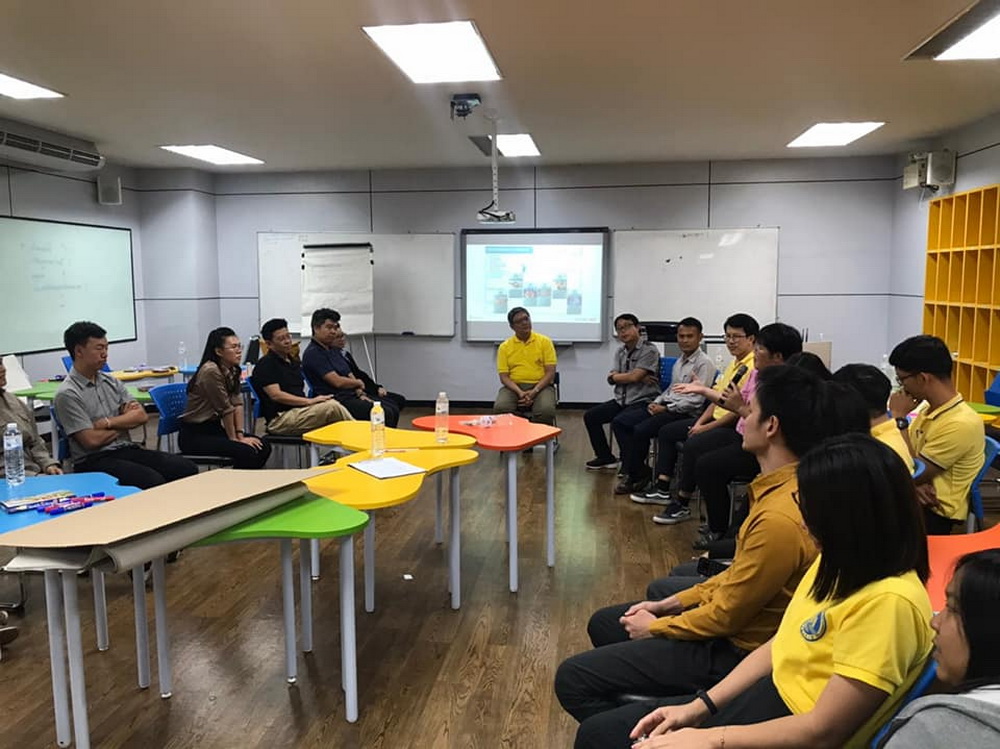 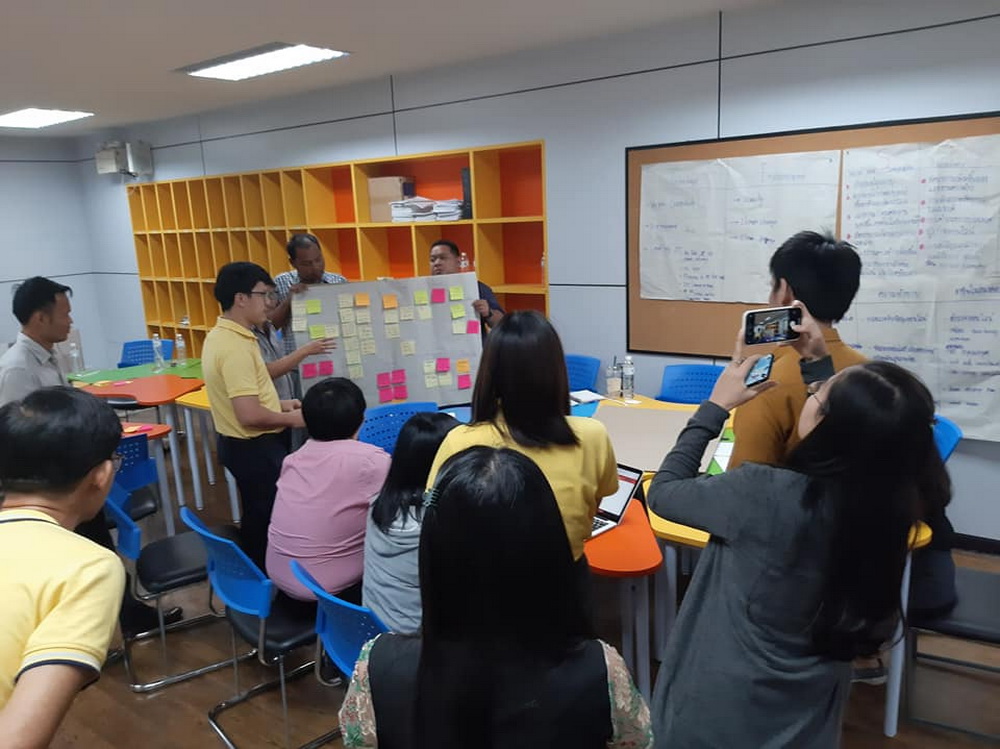 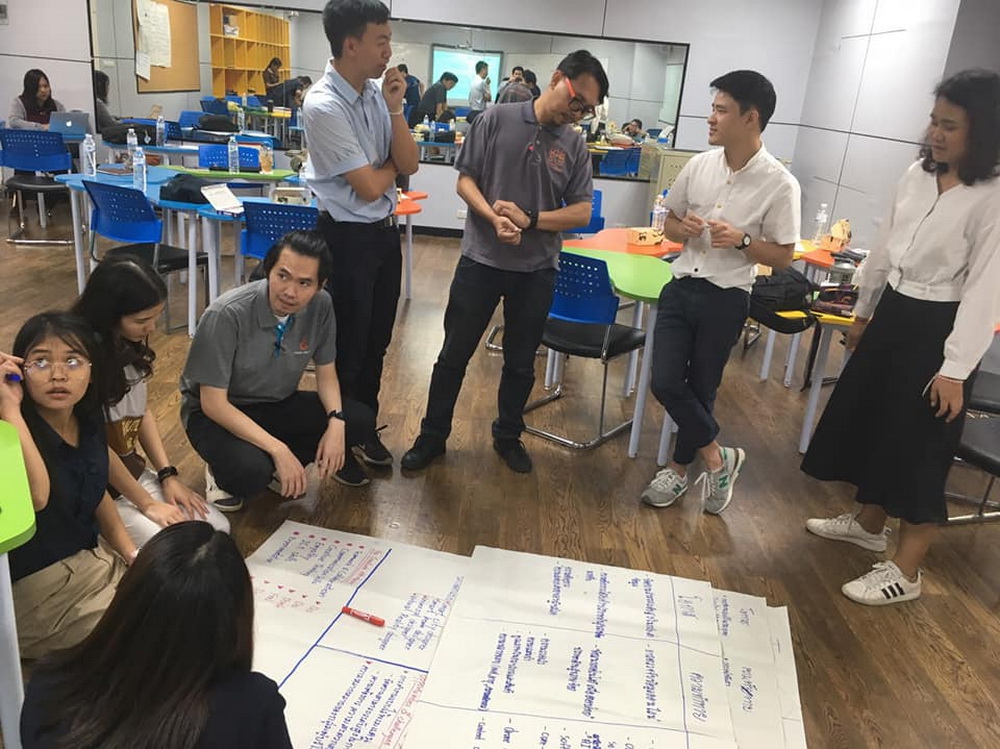 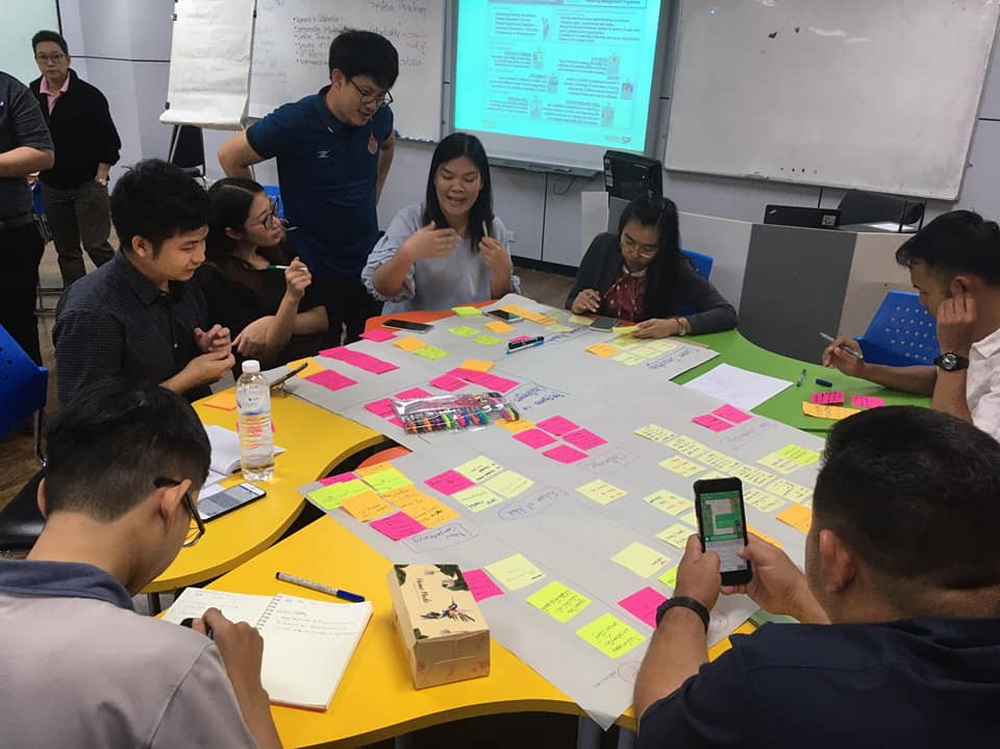 